LI: To order and compare negative numbersTo use negative numbers when solving word problems. Order these from smallest to largest:+5    - 7    +2    +10-11     +11     -3     +5-4     -1     +4     +1-12     -11     -2     +6     +8Use < and > to compare these:				Use < and > to compare these:-7                -5+5               -20                 -5-18             +18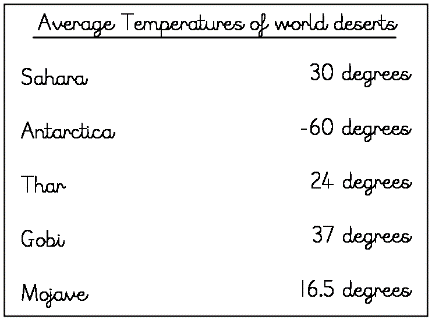 What is the difference in temperature between Antarctica and the Sahara?At night, the temperature in the Gobi Desert decreases by 36 degrees. What is the temperature in the Gobi Desert at night?